BotswanaBotswanaBotswanaBotswanaDecember 2028December 2028December 2028December 2028SundayMondayTuesdayWednesdayThursdayFridaySaturday123456789101112131415161718192021222324252627282930Christmas DayFamily Day31NOTES: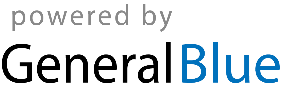 